S. ST. 9Crash Course Video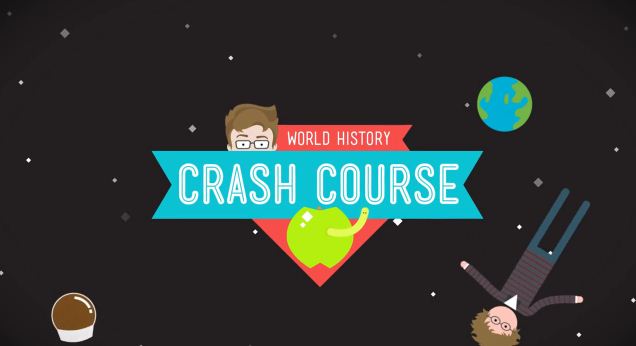 Throughout our course we have often watched John Green’s Crash Course World History videos as a way to quickly summarize cultures and time period that we have studied.  Green uses many tools to help explain history, including:HumourVisual aidsAn Open Letter to…Me from the pastSecret CompartmentYour group will be given a section of the Roman Republic, which you must become “mini-experts” on and create a ~ 1 min “Crash Course” video which explains your concept.  Your video will be a teaching tool, so consider how you can use visuals, humour, etc. to ensure that your concept sticks in your audience’s mind.GroupsRomulus and RemusRome’s geographic advantageRomans overthrew their kings and established a republicClass Structure and SPQRRoman ArmyRome’s balanced government – consuls, senate, people, dictatorRome won control of ItalyRome fought Carthage & First Punic War2nd Punic war, Hannibal, Battle of Zama, 3rd Punic WarAssessmentPlanning/Storyboarding – Storyboards are complete, video is well-thought out and executed accordingly5		4		3		2		1Content – Group has researched beyond their handout, knowledge presented reflects their being ‘mini-experts’.  Group has made smart choices in what info to include and what info to omit. Audience has a clear understanding of the topic.5		4		3		2		1	Humour/Visuals/Originality – Group has thought of creative ways to display their information.  Their video is enjoyed by the audience.5		4		3		2		1Use of Class time/ Individual Effort – You have been a contributing member of your group and have contributed to your video’s success.5		4		3		2		1TOTAL - ____/20